      公司，诚邀贵单位参与《非财务人员的企业财务管理》课程！《非财务人员的企业财务管理》【上课时间】2020年5月30-31日【培训对象】部门主管、部门经理、区域经理等中层管理干部【课程费用】3800元/人【报名咨询】李老师 13924220993主讲老师：贾老师华南理工大学管理学博士（投融资方向）；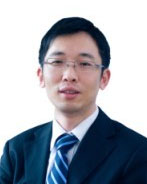 中国注册会计师，国际会计师（AIA）；曾任会计师事务所合伙人和供职于知名上市公司；具有二十年的财务和税务管理和咨询经历；担任国际会计师(AIA)公会、清华大学深圳研究院、浙江大学、中山大学、暨南大学、对外经济贸易大学等高校特聘讲师。培训收益•	掌握基础的财务知识，读懂公司常用财务报表•	理解各部门的经营活动如何影响公司的财务状况•	各部门与财务人员在统一的平台上达成有效沟通•	建立起清晰的成本及风险控制意识，强化现金流意识，提高资金运作效率•	如何规避企业的财务风险•	学会使用预算等管理工具加强内部管理•	运用财务思维解读企业运作，并有效提升工作绩效课程大纲一、企业财务报告阅读与分析1、资产负债表的分析公司资产资量评价公司财务安全评价公司资产管理能力评价2、利润表的分析利润是如何形成的成本和费用的区别利润质量的分析（1）营业利润实现过程的质量—营业收入的质量—成本费用的质量（2）利润结构的质量—关注毛利率的变化—关注费用额和费用率的变化—关注非经营性损益（3） 结果的质量—利润对应资产的质量3、现金流量表的分析现金流量表的结构分析现金获取能力评价相关指标企业的现金流管理4. 职业经理人有用的一招---跳出财务看财务二、企业税收相关知识1． 主要税种介绍2．企业赚钱的第三条途径—税务筹划介绍3．如何有效降低公司的税务风险？三、企业成本分析与控制1、有关成本的基础概念- 成本的分类与决策   - 从成本结构看企业经营风险2、企业战略成本管理- 什么是战略成本管理- 战略成本管理框架- 作业成本法与作业成本管理3、阿米巴经营与划小核算- 什么是阿米巴经营- 阿米巴经营的利弊- 阿米巴经营如何在企业落地4、企业成本的削减与控制- 成本控制的基本思路- 材料成本的控制与削减- 人力成本的控制与削减- 库存成本的控制与削减四 企业全面预算管理1、全面预算管理基本概念- 全面预算管理的意义与含义- 全面预算管理的“天地人和”- 企业内控制度对企业预算的影响2、正确的预算怎么编制　- 编制逻辑与框架流程　- 预算编制的一般步骤3、如何在变化中控制- 严格资金支出审批手续- 建立科学的预算执行分析反馈系统- 建立有效的绩效考核体系4、预算管理中的行为分析---难点与疑点化解- 如何保证预算与战略的一致- 如何应对计划没有变化快- 如何防止编预算时打埋伏